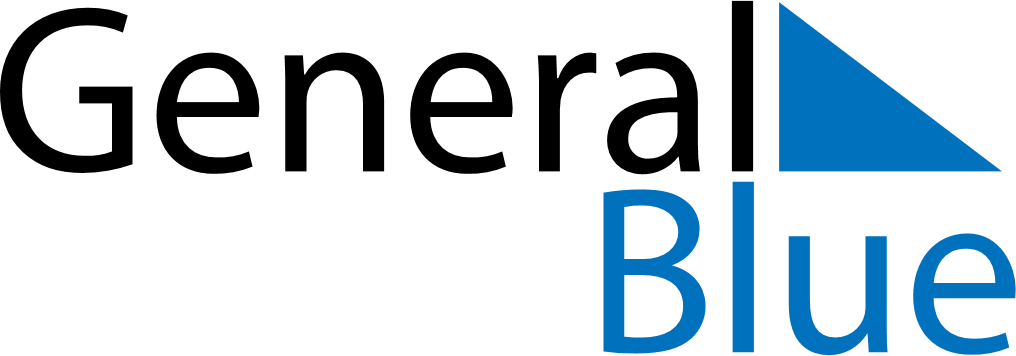 March 2024March 2024March 2024March 2024BruneiBruneiBruneiSundayMondayTuesdayWednesdayThursdayFridayFridaySaturday112345678891011121314151516First day of Ramadan17181920212222232425262728292930Nuzul Al-Quran31Armed Forces Day